     Private Music Lesson Registration Form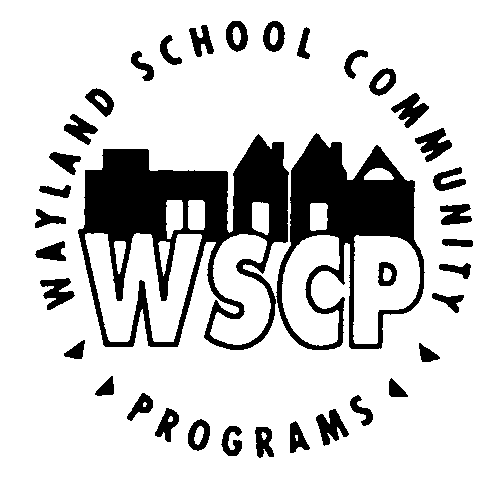 Spring 2016This is an OPTIONAL opportunity for orchestra members Grades 3-12, band members Grades 4-12, and chorus members Grades 6-12 enrolled in the Wayland Public School music program.  Private lessons are NOT required but are encouraged by the Wayland Fine Arts Department.Please complete and return this application with your first semester payment.  Upon receipt, Bernadette Vanaria will coordinate a lesson time between the teacher and student. Payment will not be processed until the WSCP is notified that a lesson schedule has been arranged.Student Name______________________________________________________2015-16 Student Grade___________School________________________________Parent/Guardian Name_______________________________________________Address__________________________________________________________Home Phone______________________ Cell Phone_________________________Email:(please print clearly)_____________________________________________ Instrument or voice part__________________ Preferred Teacher________________Preferred Location For Lessons (circle) Claypit Hill / Happy Hollow / Loker / WMS / WHSAvailable Days For Lessons:    M    T    W    Th    F     Available Time Frame:__________________________________________Send application & check for the Total Payment Due payable to:WSCP Private Lesson ProgramClaypit Hill School    40 Adams Lane   Wayland, MA 01778ATTN: Ms. Bernadette Vanaria, Program CoordinatorPlease write “Private Music Lessons” in the Memo BlankCheck Preferred LengthLessonLengthCost 
Per 
SemesterSemesterRegistrationFeeTotal PaymentDue30 minutes$550$50$600.0045 minutes$817.50$50$867.5060 minutes$1065$50$1115.00